Anleitung für das Braillebild: Nussknacker21 Zeilen mit bis zu 14 Formen Nussknacker in der WeihnachtszeitZur Weihnachtsdekoration gehören verschiedene Figuren. Eine davon ist der Nussknacker. Unser Nussknacker hat eine kräftige Statur. Er trägt die typische Uniform der Bergmänner aus früheren Zeiten. Dazu gehören ein Hut, eine Jacke mit Gürtel, eine Hose und Stiefel. Natürlich hat er einen großen Mund, damit die Nuss hineinpasst. Seine Beine enden auf einem Sockel, damit er einen sicheren Stand hat.Braille verschiedene Nüsse, damit der Nussknacker etwas zu tun hat.So geht’sTippe die Zeichen mit Hilfe der folgenden Anleitung auf der Punktschriftmaschine. Zwei oder drei Großbuchstaben wie zum Beispiel „AU“ oder „SCH“ sind Kürzungen. Alle Zeichen findest du in unserem Alphabet.3mal Leerzeichen, Punkte 5,6, 6mal c, Semikolon3mal Leerzeichen, Punkte 4,5,6, 6mal Leerzeichen, l3mal Leerzeichen, Punkt 6, v, 4mal Bindestrich, Zahlenzeichen, Satzpunkt3mal Leerzeichen, 2mal l, Punkte 2,5,6, Punkt 6, Satzpunkt, Ausrufezeichen, 2mal Punkte 4,5,63mal Leerzeichen, 2mal l, Leerzeichen, Punkte 4,5,6, l, Leerzeichen, 2mal Punkte 4,5,63mal Leerzeichen, e, l, Punkte 4,5, 2mal g, b, Punkte 4,5,6, iPunkte 3,5, 4mal c, p, 2mal c, CH, 4mal c, Fragezeichenl, Punkte 4,5,6, l, 2mal Leerzeichen, l, Punkte 3,5,6, Punkte 2,3,6, Punkte 4,5,6, 2mal Leerzeichen, Punkte 4,5,6, l, Punkte 4,5,6l, Punkte 4,5,6, l, 2mal Leerzeichen, l, Punkte 1,2,4,5,6, q, Punkte 4,5,6, 2mal Leerzeichen, Punkte 4,5,6, l, Punkte 4,5,6l, 2mal Punkte 4,5,6, 2mal Leerzeichen, Punkt 4, 2mal c, a, 2mal Leerzeichen, 2mal l, Punkte 4,5,6l, Punkte 4,5,6, Leerzeichen, l, 6mal Leerzeichen, Punkte 4,5,6, Leerzeichen, l, Punkte 4,5,6l, Punkte 4,5,6, Leerzeichen, Punkte 4,5,6, 6mal Klammern, l, Leerzeichen, l, Punkte 4,5,6l, Punkte 4,5,6, Leerzeichen, l, 6mal Leerzeichen, Punkte 4,5,6, Leerzeichen, l, Punkte 4,5,6Punkte 1,2,3,4,6, f, Leerzeichen, c, p, c, CH, p, c, CH, c, Leerzeichen, d, y4mal Leerzeichen, l, Leerzeichen, Punkte 4,5,6, l, Leerzeichen, 
Punkte 4,5,64mal Leerzeichen, l, Leerzeichen, Punkte 4,5,6, l, Leerzeichen, 
Punkte 4,5,64mal Leerzeichen, Punkte 4,5,6, c, l, Punkte 4,5,6, c, l4mal Leerzeichen, Punkte 4,5,6, Leerzeichen, l, Punkte 4,5,6, Leerzeichen, l4mal Leerzeichen, Punkte 4,5,6, Leerzeichen, l, Punkte 4,5,6, Leerzeichen, l2mal Leerzeichen, Punkte 5,6, 8mal c, Semikolon2mal Leerzeichen, Punkt 4, 8mal c, aSo sieht das Bild aus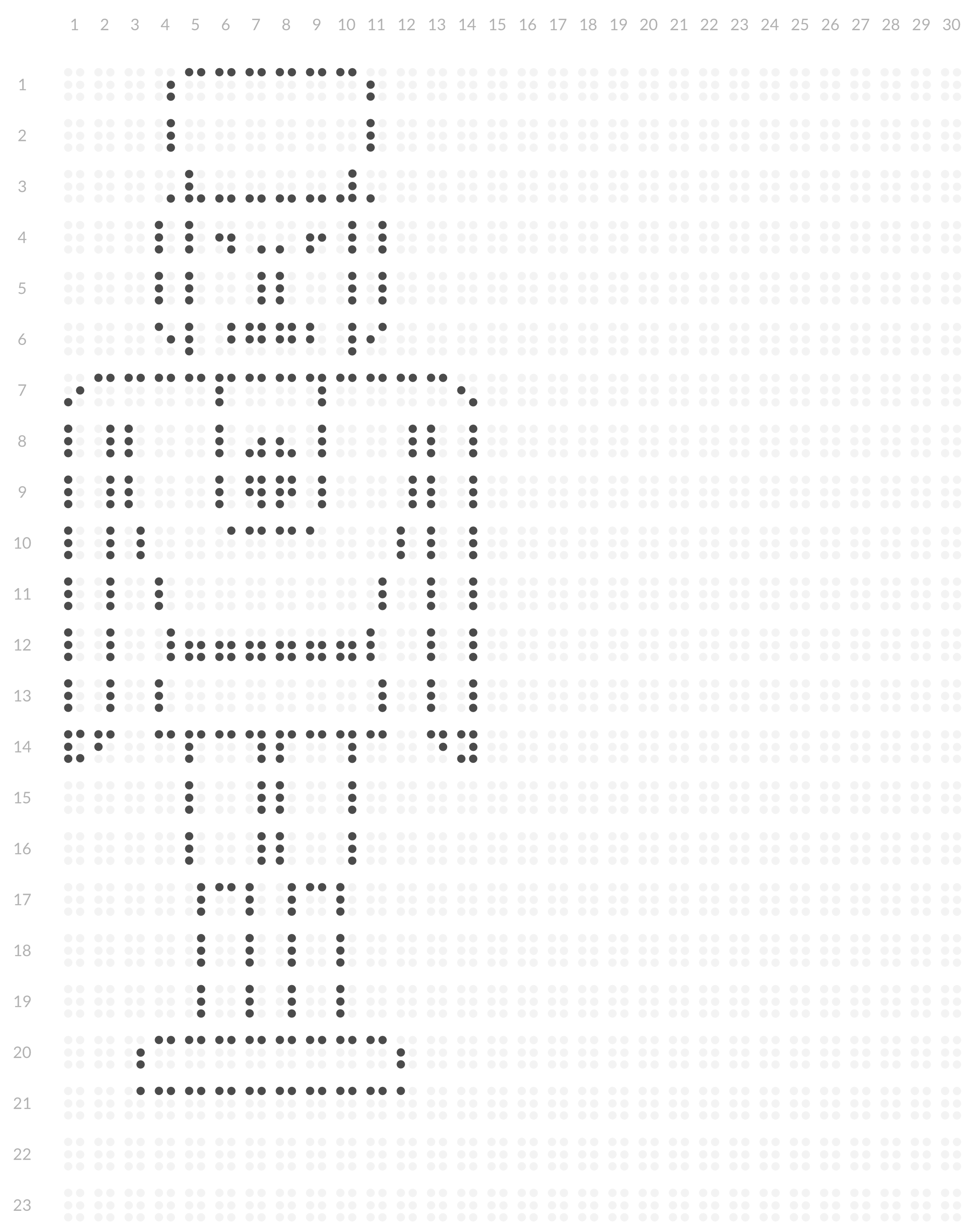 